"Жарқын жұлдыз» музыкалық байқауының сценарийіТақырыбы: «Жарқын жұлдыз»Мақсаты: Оқушылардың бойына өнерге деген сүйіспеншілікті дарыту, музыкаға деген қызығушылықтарын арттыру, есте сақтау қабілеттерін нығайту, сөздік қорларын, жүйелі сөйлеуге дағдыландыру. Достыққа, ұйымшылдыққа тәрбиелеу. Түрі: Сайыс.    Армысыздар құрметті ұстаздар, оқушылар және қонақтар! «Жарқын жұлдыз» атты музыкалық сайысқа  қош келдіңіздер! Жүргізуші: Бүгінгі сайысымызға қатысушы оқушыларымызды ортаға шақырайық! I – топ «Домбыра» тобы                           II – топ «Жетіген» тобы Сайысымызды бастамас бұрын сайыскерлерімізге әділ төрелігін айтар әділқазылар алқасымен таныс болайық! Директордың тәрбие –ісі жөніндегі орынбасары   Суюмова ЕңілікӘлеуметтік педагог  Сидельдина ЛаураТәлімгер     Кәдір  НұрланКелесі кезекті әсем әнге берейік. «Қазақпын»әні орындайтын Нұрболқызы НұрайымЖүргізуші: Олай болса құрметті сайыскерлер алғашқы айналымды бастаймыз.І тур – «Сұрақ-жауап»(Қоржыннан сұрақтар суыру арқылы жауап береді.)1.Хорда жалғыз ән айтушыны немесе оркестрде жалғыз аспапта орындаушыны кім деп айтамыз? (солист)2. Екі орындаушыны қалай атайды? (Дуэт)3. Квартетте неше орындаушы бар? (4)4 Қазақтың қандай музыкалық аспаптарын білесіңдер?5. Қобызды жасаған кім? (Қорқыт)7. Салтанатты, мемлекеттік ән? (гимн)8. Музыканы шығарушы адам? (Композитор)9.Күй атасы кім, қандай күйлерін білесің? (Қ.Сағырбаев), Күйлері: «Балбырауын», «Серпер», «Сарыарқа», «Адай»,»Түрмеден қашқан», «Көбік шашқан, «Аман бол шешем, аман бол», «Алата10 Күләш Байсейітова кім? (әнші, орындаушы, қазақтың «бұлбұлы», Кеңес Одағының халық әртісі)II- тур    Әуенді тап 6   Әуен   жасырылады 1  Мектебім2   Қасиетті домбыра 3 Алтын ұя мектебім4 Аяулы анашым5 Туған жер6 Жақсы адамдарымIII-тур      Кім тез?Екі топқа қиылған аспап суреті беріледі соны құрастырып шығу қажет. 1топ    домбыра  аспабы шығады2 топ балалайка   аспабы шығадыIV –тур   Ән әлеміӘр топ кез келген әнді  1 шумағымен қайырмасын орындау қажет.Y-тур Аспаптарды анықтаБерілген сурет бойынша қандай аспап, қай халықтыкі екенін анықтау.YI  - тур Музыкалық жұмбақМузыкалық жұмбақтарды шеш:1.Құлып аузын ашатын да,Жабатын да құралмын.Бірақ қазір бұл жерде менМузыка әлемін ашамын. Скрипка кілті2.Қалдырмай емге етін,Қақтаған күн бетінАстында төмпештің,Атқарар міндетін. Барабан3.Әрқашанда аялап,Қастерлейді бар елім.Әбден таныс құлаққаМенің қоңыр әуенім. (Домбыра).4.Жеті ішектен жеті түрлі үн шығар,Әуезінен жеті тарау мұң шығар.Ойнап кетсең, түрлі-түрлі жыр шығар,Бұл аспап қай аспап? (Жетіген)5.Бас, құлақ, мойны бар,Үп-үлкен шанағы бар.Ысқышпен ысқандаӘндетіп шығар әні бар. (Қобыз).6.Сазымнан жасалған,Өрнектеп қашалған.Сырнайдың үніндей,Бұлбұлдың біріндей. (Сазсырнай).7.Кесіп алған қыраттан,Қурайшының үні ізгі,Сазы кетпес құлақтан,Қандай аспап? (Сыбызғы).Осымен сайысымызды аяқталды. Сөз кезегі әділ-қазылар алқасындаМарапаттау рәсімі!!!!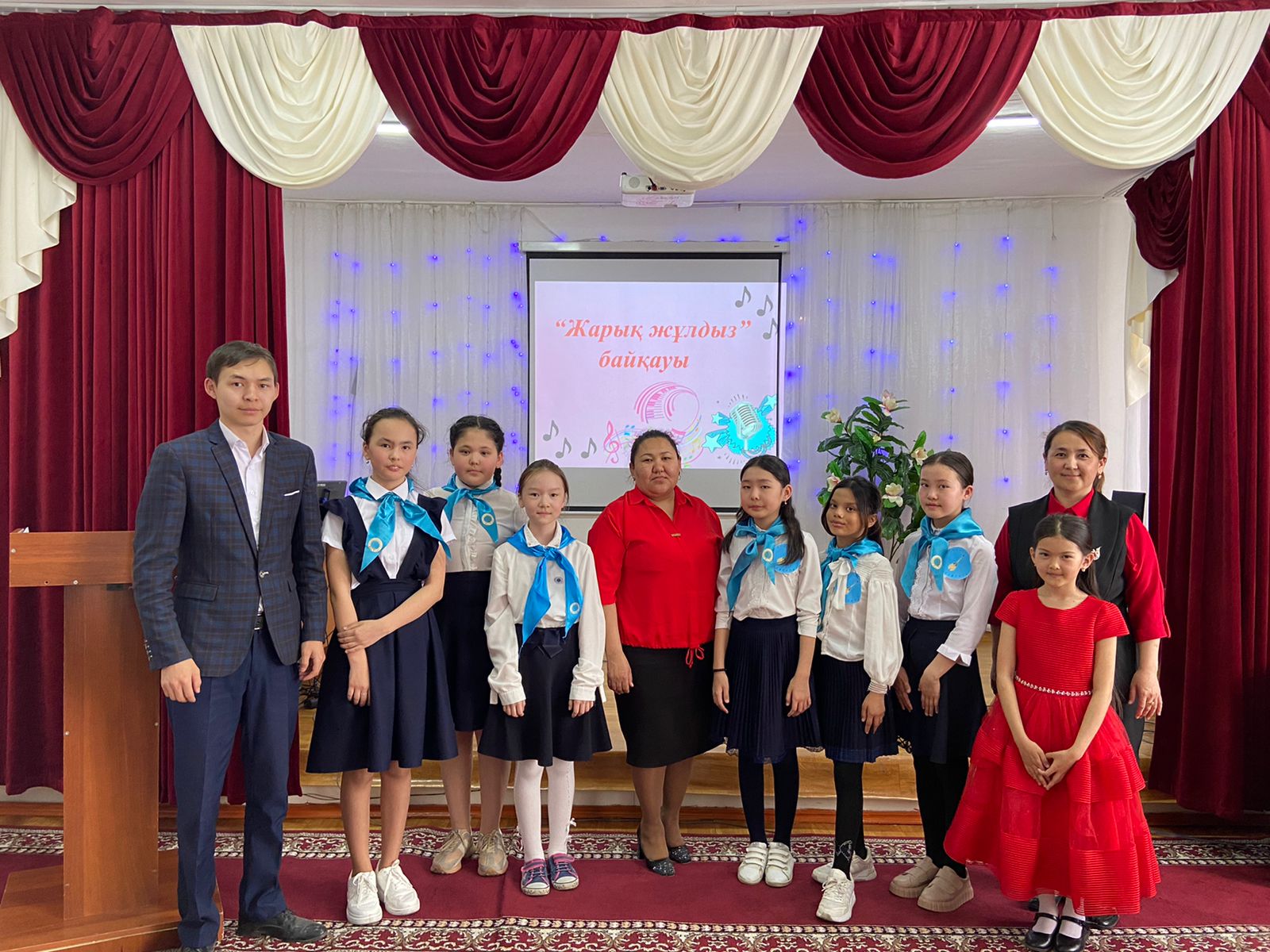 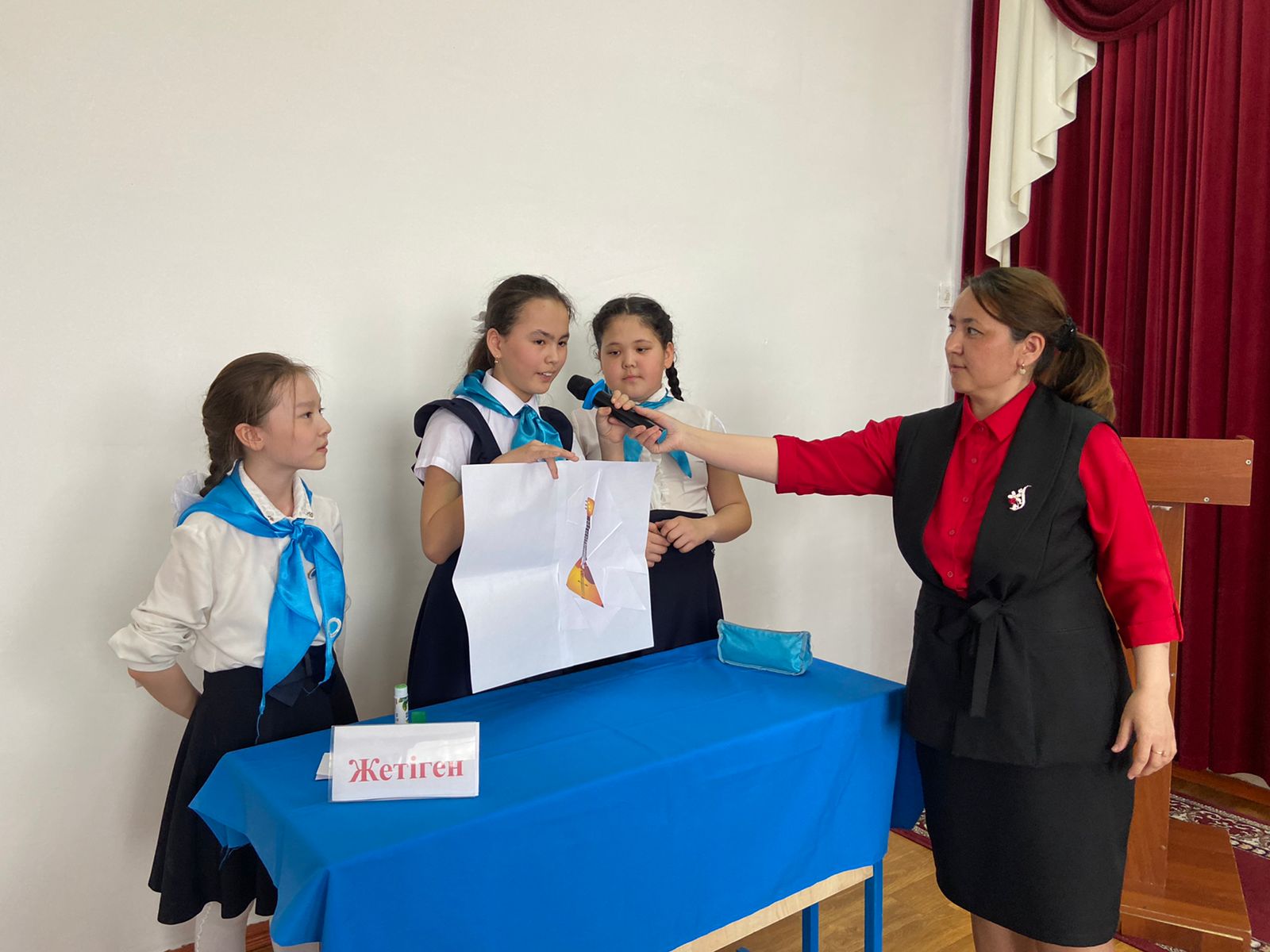 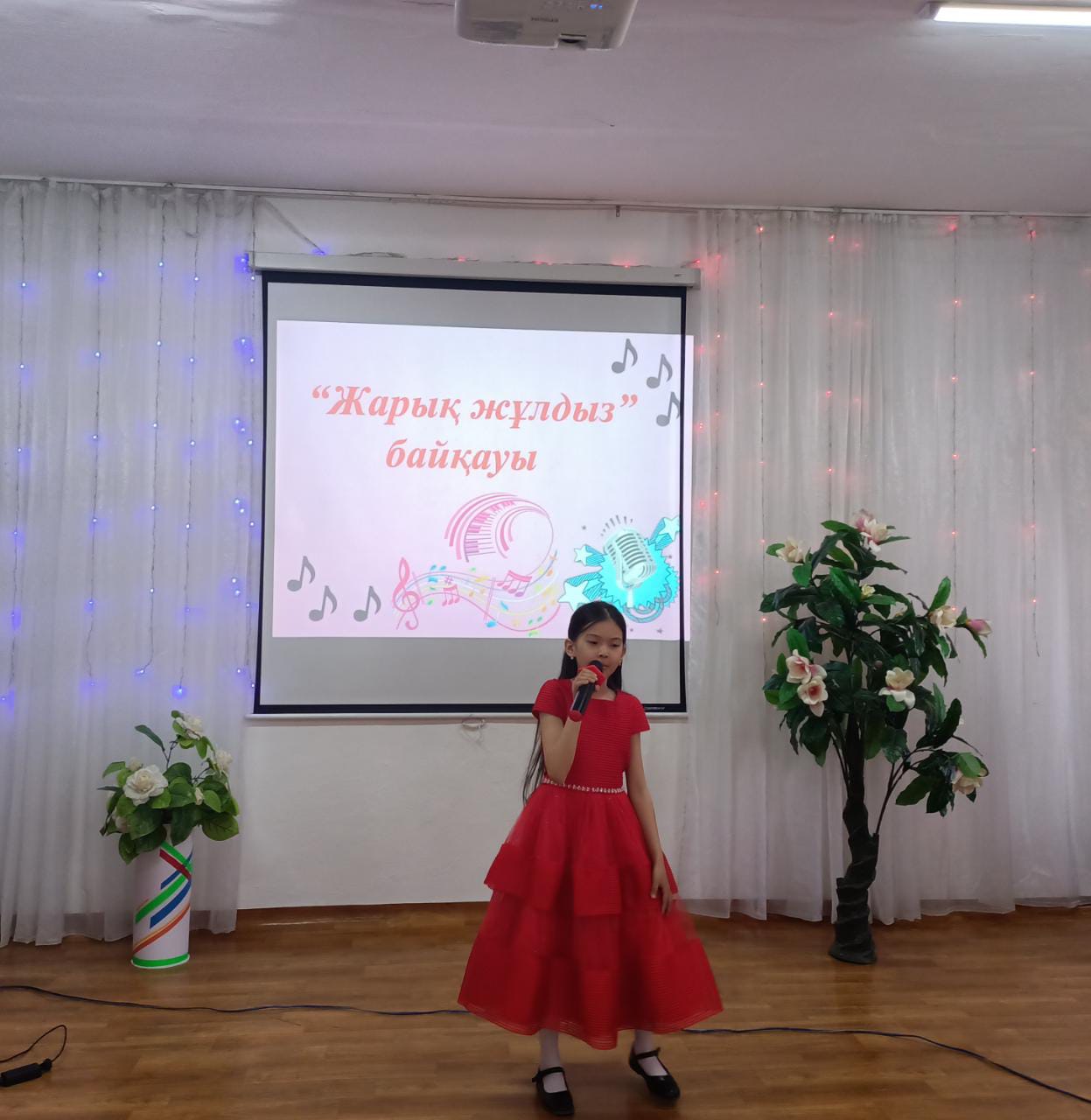 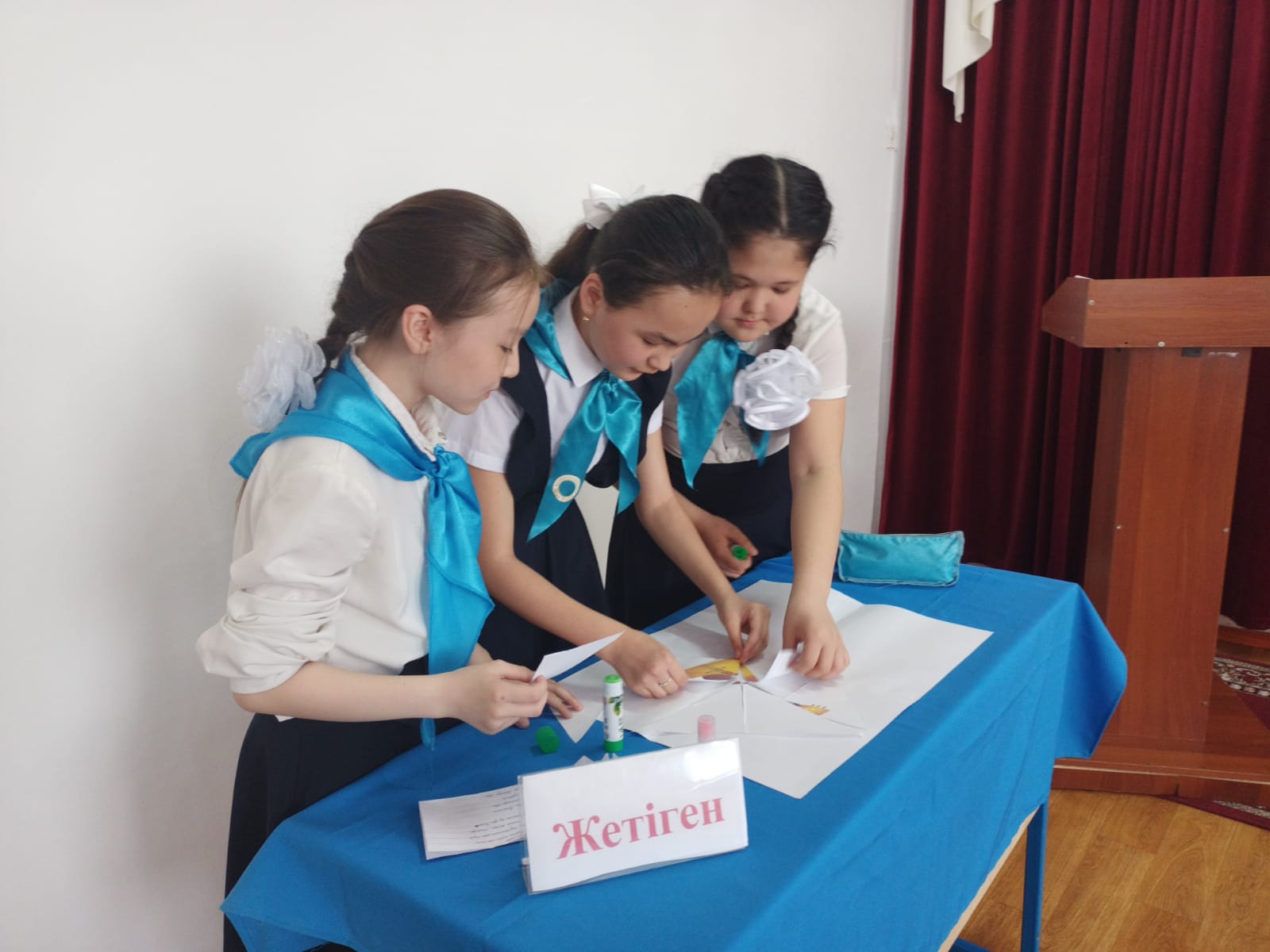 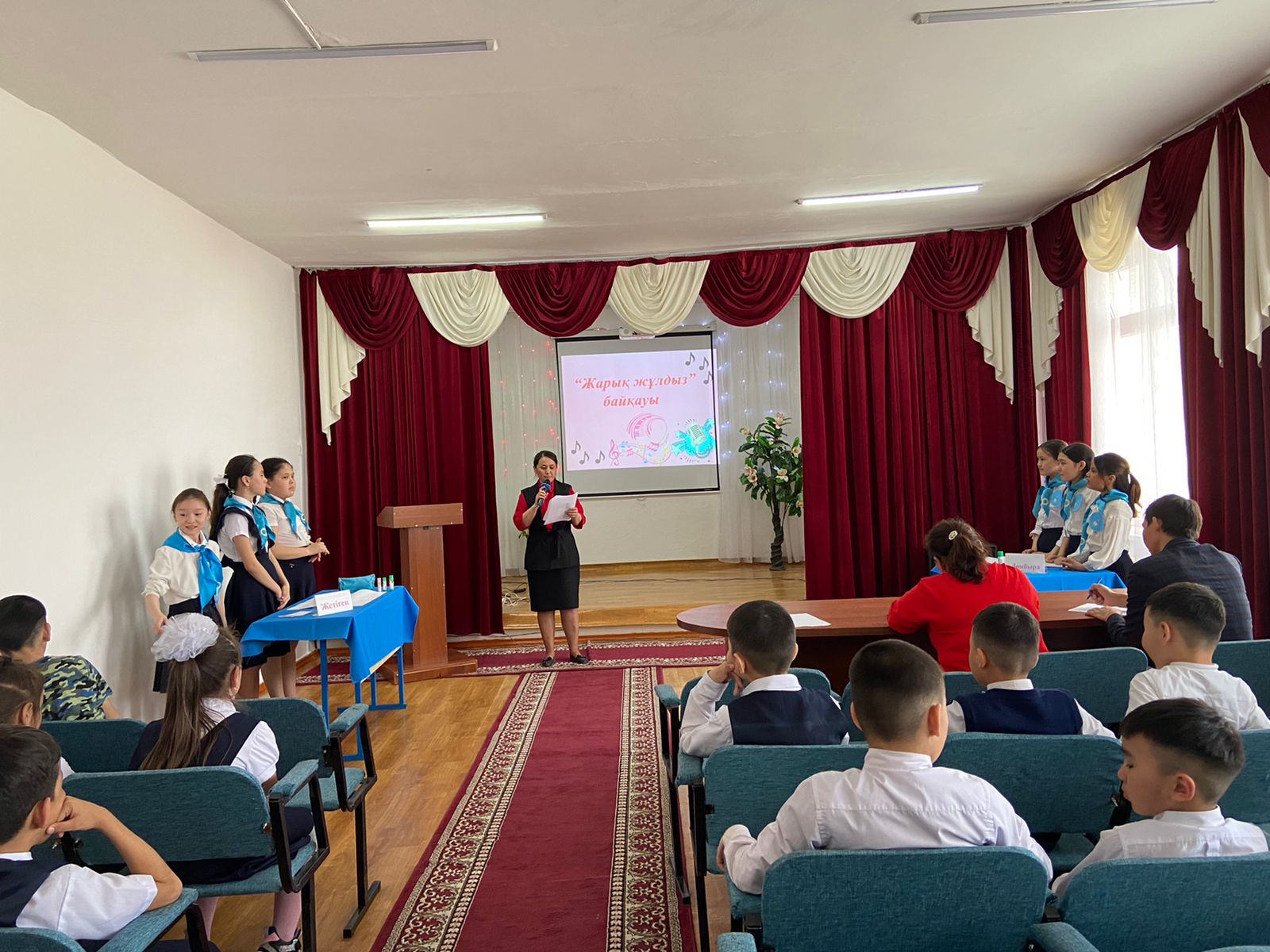 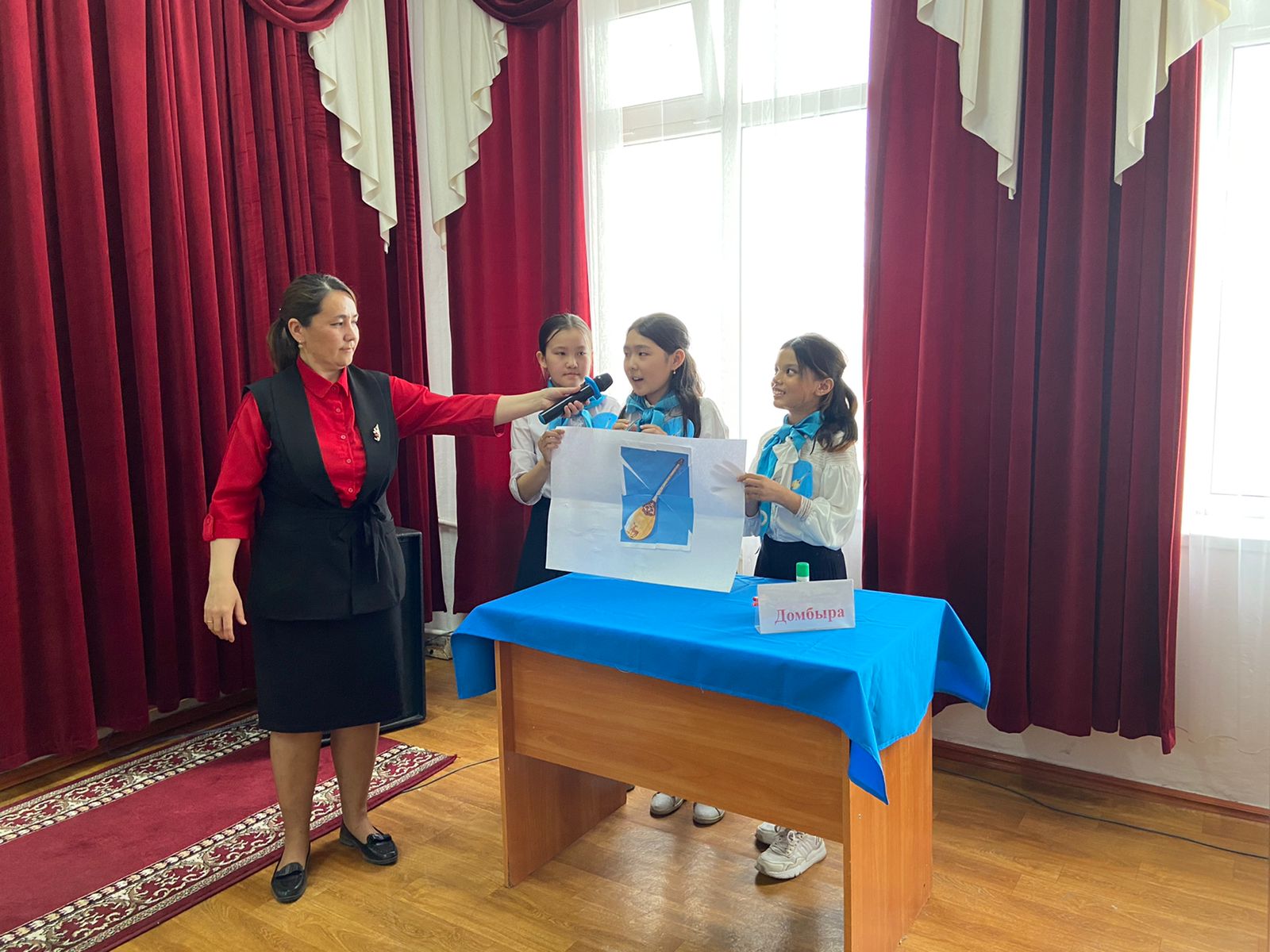 